Disney Movie ProjectDemonstrating Understanding of Story ElementsThis project is a final assessment for the elements of a story.  Instead of taking a test, you will complete this project on your own.  This project is due on January 6, 2016.  If you don’t want to do work over the break, work on it before break begins!  If you have any questions please do not hesitate to contact me at ben.schilling@chatthillscharter.org or view helpful information at my website http://schillingb.weebly.com/english-language-arts.html.In order to complete this project, you will need to watch one animated Disney movie.  Some movie suggestions include: Pixar movies like Finding Nemo, Aladdin, Jungle Book, and Cinderella.  After selecting your movie, complete these assignments while you watch the film.  I recommend having the remote handy so you can pause.  If you don’t own any animated Disney movie, check one out at the local library or look for one online.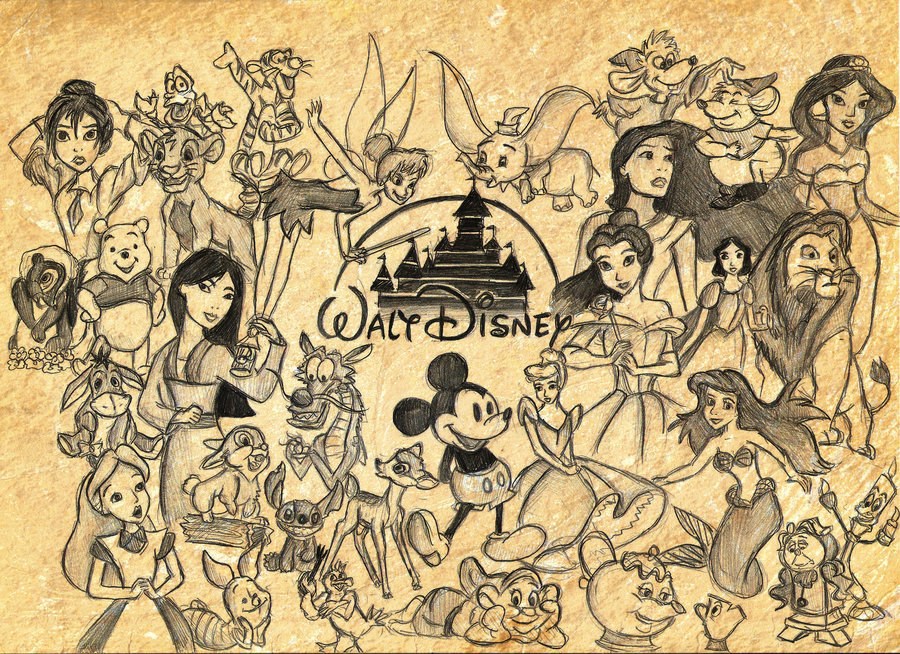 Project is due on January 6, 2016.  This is the first day back to school for students.Instructions & Rubric for GradingStep 1.	Design a front cover and attach it to the pages you receive in this packet.  Include artwork and the name of the movie.  Also make sure to include your name, the assignment title, and your class (ELA1 or ELA2).Step 2.	Label the plot diagram provided on page 3 by placing the following terms in the correct order: resolution, rising action, falling action, exposition, and climax.Step 3.	Within the boxes on page 4 label and explain each part of the movie’s plot (the first box is labeled for you).Step 4.	Write the definition of each italicized term and then answer the questions that follow (on pages 5-7).  Make sure you are answering all questions in complete sentences.  Definitions do not need to be in complete sentences.Step 5.  Use the Tic-Tac-Toe on page 8 to decide which three assignments to complete as part of this project.  This is Tic-Tac-Toe!  Your assignments need to be three in a row!Final Score: ____________________ / 27Percentage: ____________________ %Step 5: Tic-Tac-ToeDirections: Pick three of the assignments from the tic-tac-toe board below.  These three assignments MUST be in a row.  They can be vertical, horizontal, or diagonal.List your three choices below:1.2.3.Step 2: Plot DiagramDirections: Label the plot diagram on this page by placing the following terms in the correct order: resolution, rising action, falling action, exposition, and climax.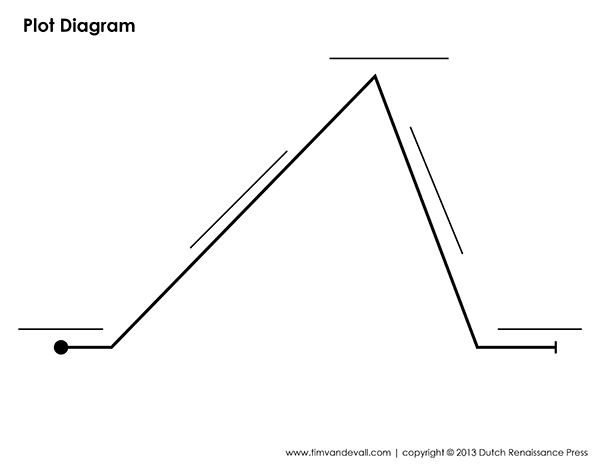 Step 3: Plot DescribedDirections: Within the boxes on the page below label and explain each part of the movie’s plot (the first box is labeled for you).RUBRIC321Step 1 – CoverIncludes all 5 elements from step instructions aboveIncludes only 3-4 elements from the step instructions aboveIncludes only 1-2 elements from the step instructions aboveStep 2 – Plot DiagramAll 5 labeled correctly3-4 labeled correctly1-2 labeled correctlyStep 3 – Plot DescribedAll 5 labeled and explained correctly3-4 labeled and explained correctly1-2 labeled and explained correctlyStep 4 - DefinitionsAll terms defined and questions answeredMost terms defined and questions answeredFew terms defined and questions answeredStep 5 – Tic-Tac-ToeThree assignments completed fullyTwo assignments completed fullyOne assignment completed fullySpellingNo more than five errors in spellingFive-ten errors in spellingMore than ten errors in spellingGrammarNo more than five errors in grammarFive-ten errors in grammarMore than ten errors in grammarPunctuationNo more than five errors in punctuationFive-ten errors in punctuationMore than ten errors in punctuationNeatnessProject is readableProject has some areas that are hard to readProject is very hard to readDraw a picture of a character from the filmCreate a movie poster for the film (like you’d see in a movie theater)Create a unique movie trailer for the film using the things you learned from Mr. RobinsonCreate a movie trailer for the film using the things you learned from Mr. RobinsonCreate a new character and explain their role in the filmDraw a picture of a character from the filmMake a list of 10 characters from the film.  Divide them into protagonists and antagonists.  Write a short paragraph for each character explaining why they are a protagonist or antagonist in the storyDraw a picture of a character from the filmCreate a movie poster for the film (like you’d see in a movie theater)ExpositionCONFLICTThe plot diagram and plot work around some sort of conflict.  There can be multiple conflicts in a story.  Characters have to face a conflict and work to get around or find a solution for the conflict.